Hol: TokajMikor: 2017-08-12 10:00Táv: Túrabajnokság: 26,1km Friss túrázó: 8,6 kmÁr: 2000.- Ft/fő előnevezés esetén, 2.500 Ft/fő helyszíni nevezésselXVI. Vízitúra Kupa VI. forduló Tokaj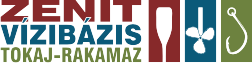 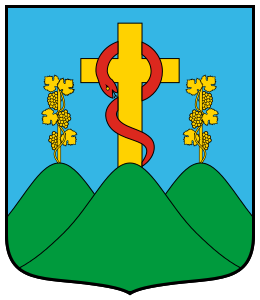 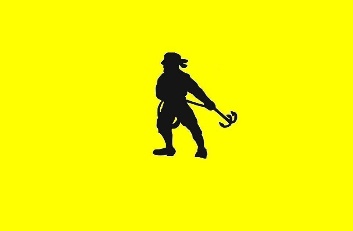                                   www.tokaj-info.hu                                                                                      Kalóz Kikötő, Bodrogkisfalud                                                                                                                                                           www.kalozkikoto.hu                                                 Rendező: A Zenit Vízibázis a Magyar Kajak– Kenu Szövetséggel kötött szerződés szerint.Hol: Tokaj Tisza, Bodrog vízfelület: Rajt és cél Zenit Vizibázis 4465 Rakamaz, Horgász u. 3.www.tokaj-info.huMikor: 2017. augusztus 12. 10:00XVI. Vízitúra Kupa - VI. forduló - Tokaj
Kategóriák:
Túrabajnokság
Friss túrázókKiíró: Magyar Kajak-Kenu Szövetség.
A Vízitúra Kupa 2017-ban is hét fordulóból álló vízi rendezvénysorozat, amelyeken jellemzően a természetet kedvelő sportos vízitúrázók, amatőr vízi sportolók vesznek részt. További részletek a kenumaraton.hu oldalon.Vízi biztosítás:
16 év felettiek számára a vízi járműben tartózkodók számának megfelelő számú mentőmellényt kell biztosítani.
A 16 év alatti résztvevők részére mentőmellény viselése kötelező.A Hajózási Szabályzat előírásainak betartása minden résztvevő számára kötelező.A rendezvényen minden induló a saját felelősségére vesz résztHelyszíni regisztráció: augusztus 11.  délután 17 órától, 12-én reggel 8 órátólTechnikai eligazítás augusztus 12. reggel 9:30 órakorSátorozási lehetőség: Pénteken 1000 Ft/fő, szombaton a nevezőknek ingyenes,korlátozott a terület, a szomszédos kempingben azonos feltételekkel biztosítunk helyetSzállásfoglalás: Vízisport Turistaházban reggelivel 3.000 Ft/fő a résztvevőknek.az info@tokaj-info.hu e-mail címen, vagy 06-47-552-187-es telefonszámon.Túrabajnokság 2017 Tokaj útvonal:Start: Zenit vizibázis – Tiszán fölfelé 3,5km Forduló zöld bójánál – Tokaj strand zöld bójánál: frissítő pont 1 – Bodrogon föl Kalóz büfénél zöld bója frissítő pont 2 Forduló - Cél: Zenit vizibázis összesen:26,1km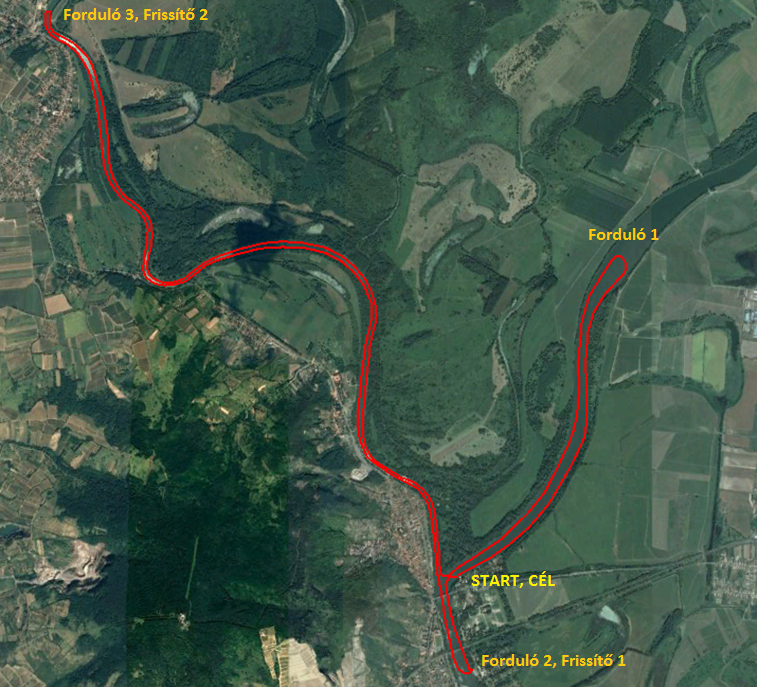 Friss túrázók útvonal Tokaj 2016Start: Zenit Vizibázis Bodrogon fölfelé – Zsaró ér torkolat 3,3 folyamkilométer zöld bójánál Forduló –– Tokaj Strand zöld bójánál: frissítő pont Forduló - Cél: Zenit Vizibázis összesen:8,6 km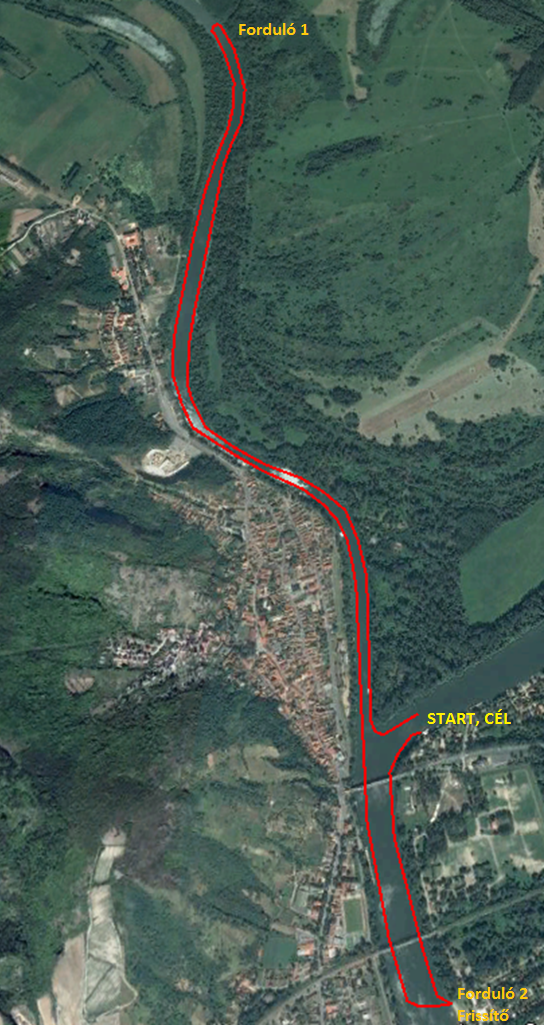 NEVEZÉSI DÍJ mindkét kategória résztvevőinek:
2.000.- Ft/fő előnevezés esetén 2.500 Ft/fő helyszíni nevezéssel. Tartalmazza: ebéd, sátorhely, díjazás.Póló: előnevezéskor kérjük leadni, méret megjelöléssel (S,M, L, XL, XXL) 1000Ft/dbElőnevezés: a kenumaraton.hu oldalon augusztus 07.-ig, 24 óráigKérünk mindenkit, hogy lehetőleg online nevezzen!Póló minta: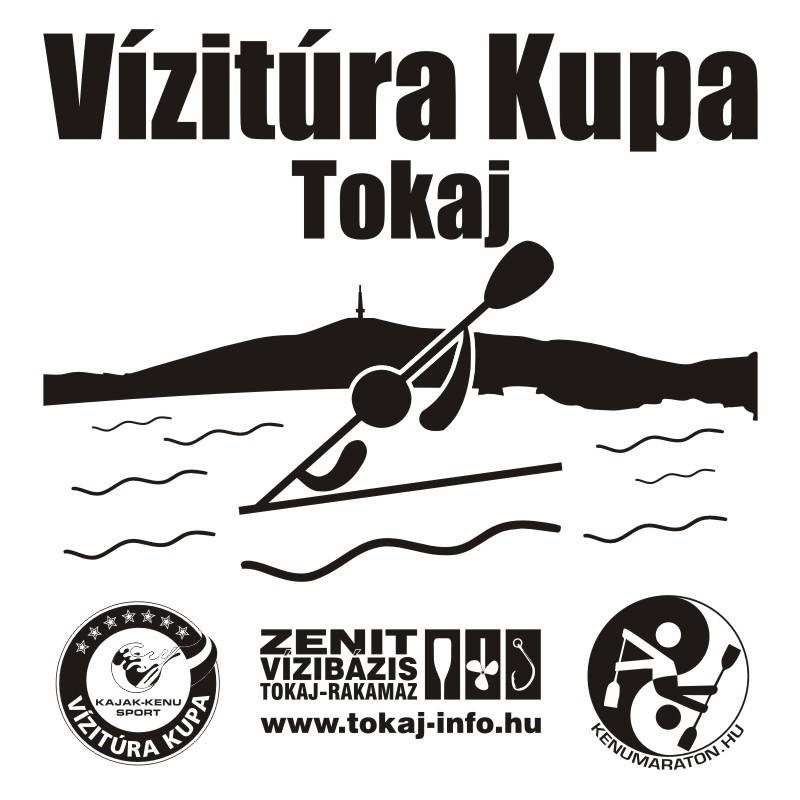 HAJÓNEM –Túrabajnokság• versenyhajó – kajak (K-1) férfi
• versenyhajó – kajak (K-1) női
• versenyhajó – kajak (K-2) férfi
• versenyhajó – kajak (K-2) női
• versenyhajó – kajak (K-2) vegyes
• páros versenyhajó – kajak (K-2) open
• versenyhajó – kenu (C) open
• tengeri kajak férfi egyes (SEAK-F1)
• tengeri kajak női egyes (SEAK-N1
• túra kajak férfi egyes (TK-F1-50–)
• túra kajak női egyes (TK-N1-50–) – 50 cm-nél keskenyebb kajakok
• túra kajak férfi egyes (TK-F1-50+)
• túra kajak női egyes (TK-N1-50+) – 50 cm-nél szélesebb kajakok
• túra kajak férfi páros (TK-F2)
• túra kajak női páros (TK-N2)
• túra kajak vegyes páros (TK-V2)
• túra kenu férfi páros (TC-F2)
• túra kenu női páros (TC-N2)
• túra kenu vegyes páros (TC-V2)
• hármas túra kenu (TC-3) open
• négyes túra kenu (TC-4) open
• óriás kenu openHAJÓNEM - Friss Túrázó• Kenu 1-2: OPEN
• Kenu 3-4 OPEN
• Kajak 1: OPEN
• Kajak 2 : OPEN
• Sárkányhajó: 4 hajó bérelhetőEgyéb a hajótípusok ( evezős és minden egyéb ami a Hajózási Szabályzat szerint közlekedhet).
Kenuk és sárkányhajók előzetes egyeztetés alapján, a helyszínen bérelhetőek.
Nevezési díj a bérleti díjat nem tartalmazzaBérleti díjak:
Kenu 2, 4 és 7 személyes 1000 Ft/beülő
Sárkányhajó 21 személy (kormányost a szervező biztosítja): 50.000 Ft/hajóParkolás a turistaház előtti területen díjmentesen megoldott.Díjazás: első három helyezettnek érem, valamint az Angyal Borászat felajánlott borai.Elérhetőségek:
Zempléni Zenit Alapítvány Tokaj Bodrogpart 5.
47/552-187; 20/9716-564; 20/326-6753
E.mail: info@tokaj-info.hu
Honlap: www.tokaj-info.hu